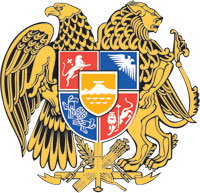 ՀԱՅԱՍՏԱՆԻ ՀԱՆՐԱՊԵՏՈՒԹՅԱՆ  ԿԱՌԱՎԱՐՈՒԹՅՈՒՆՈ  Ր  Ո  Շ  Ո Ւ  Մ7 ապրիլի 2022 թվականի  N              - ԱՈՐՊԵՍ ՆՎԻՐԱՏՎՈՒԹՅՈՒՆ ԳՈՒՅՔ ԸՆԴՈՒՆԵԼՈՒ, ՀԱՅԱՍՏԱՆԻ ՀԱՆՐԱՊԵՏՈՒԹՅԱՆ ՏԱՐԱԾՔԱՅԻՆ ԿԱՌԱՎԱՐՄԱՆ ԵՎ ԵՆԹԱԿԱՌՈՒՑՎԱԾՔՆԵՐԻ ՆԱԽԱՐԱՐՈՒԹՅԱՆ ՋՐԱՅԻՆ ԿՈՄԻՏԵԻՆ ԱՄՐԱՑՆԵԼՈՒ ԵՎ «ՎԵՈԼԻԱ ՋՈՒՐ» ՓԱԿ ԲԱԺՆԵՏԻՐԱԿԱՆ ԸՆԿԵՐՈՒԹՅԱՆԸ ՎԱՐՁԱԿԱԼՈՒԹՅԱՆ ՀԱՆՁՆԵԼՈՒ ՄԱՍԻՆ-------------------------------------------------------------------------------------------------------Ղեկավարվելով Հայաստանի Հանրապետության քաղաքացիական օրենսգրքի 594-րդ հոդվածի և «Կառավարչական իրավահարաբերությունների կարգավորման մասին» Հայաստանի Հանրապետության օրենքի 5-րդ հոդվածի 5-րդ և 8-րդ մասերի, 9-րդ հոդվածի 5-րդ մասի պահանջներով` Հայաստանի Հանրապետության կառավարությունը   ո ր ո շ ու մ   է.1. Որպես նվիրատվություն Հայաստանի Հանրապետությանը ընդունել՝  «ԷՆ ՔԸՆՍԹՐԱՔՇՆ» սահմանափակ պատասխանատվությամբ ընկերությանը սեփականության իրավունքով պատկանող՝ Երևան քաղաքի Կենտրոն վարչական շրջանի Տիգրան Մեծի պողոտա 47/1 շենք, 20 շինության պոմպակայանը 2.1 քառ. մետր մակերեսով (անշարժ գույքի նկատմամբ իրավունքների պետական գրանցման վկայական N 16122021-01-0365) և պոմպակայանի սարքավորումները 3806130 դրամ (առանց ԱԱՀ-ի) արժեքով՝ համաձայն N 1 հավելվածի, «ԳԵՎՄԻԿ» սահմանափակ պատասխանատվությամբ ընկերությանը սեփականության իրավունքով պատկանող՝ Երևան քաղաքի Մալաթիա-Սեբաստիա վարչական շրջանի Սեբաստիայի փողոց 3/3 շենք Ա մասնաշենք, 1 օժանդակ շինությունը 5 քառ. մետր մակերեսով (անշարժ գույքի նկատմամբ իրավունքների պետական գրանցման վկայական N 03122021-01-0022), պոմպակայանը և պոմպակայանի սարքավորումները 4773667 դրամ արժեքով՝ համաձայն N 2 հավելվածի, «ԿԱՊԻՏԱԼ ԲԻԼԴ» սահմանափակ պատասխանատվությամբ ընկերությանը սեփականության իրավունքով պատկանող՝ Երևան քաղաքի Արաբկիր վարչական շրջանի Կոմիտասի փողոց 19/3 շենք, 8 տարածք հասցեի պոմպակայանը 3.5 քառ. մետր մակերեսով (անշարժ գույքի նկատմամբ իրավունքների պետական գրանցման վկայական N 28122021-01-0245) և պոմպակայանի սարքավորումները 3165000 դրամ արժեքով՝ համաձայն N 3 հավելվածի, և «ՃԱՊ» սահմանափակ պատասխանատվությամբ ընկերությանը սեփականության իրավունքով պատկանող՝ Երևան քաղաքի Կենտրոն վարչական շրջանի Սարյան փողոցի 26/3 շենք, 37 շինություն հասցեի պոմպակայանը 4.4 քառ. մետր մակերեսով (անշարժ գույքի նկատմամբ իրավունքների պետական գրանցման վկայական N 16072021-01-0167) և պոմպակայանի սարքավորումները 3197085 դրամ արժեքով՝ համաձայն N 4 հավելվածի։ 2. Սույն որոշման 1-ին կետում նշված գույքերն ամրացնել Հայաստանի Հանրապետության տարածքային կառավարման և ենթակառուցվածքների նախարարության ջրային կոմիտեին:3. Հայաստանի Հանրապետության տարածքային կառավարման և ենթակառուցվածքների նախարարության ջրային կոմիտեի նախագահին՝ 1) երկամսյա ժամկետում՝ ընկերությունների տնօրենների հետ համատեղ ապահովել սույն որոշման 1-ին կետում նշված գույքերի՝ սահմանված կարգով Հայաստանի Հանրապետության անունից նվիրատվության պայմանագրերի կնքումը և հանձնման-ընդունման աշխատանքների կատարումը՝ նվիրատվության պայմանագրերի նոտարական վավերացման, պայմանագրերից բխող գույքային իրավունքների պետական գրանցման և նշված գործողությունների իրականացման համար անհրաժեշտ ծախսերն իրականացնելով ընկերությունների միջոցների հաշվին.2) սույն որոշման 1-ին կետում նշված գույքերը Հայաստանի Հանրապետության տարածքային կառավարման և ենթակառուցվածքների նախարարության ջրային կոմիտեին ամրացնելուց հետո` երկամսյա ժամկետում «Վեոլիա Ջուր» փակ բաժնետիրական ընկերության հետ կնքել համապատասխան համաձայնագիր՝ սույն որոշման 1-ին կետում նշված գույքերը 2016 թվականի նոյեմբերի 21-ին Հայաստանի Հանրապետության էներգետիկ ենթակառուցվածքների և բնական պաշարների նախարարության ջրային տնտեսության պետական կոմիտեի ու «Վեոլիա Ջուր» փակ բաժնետիրական ընկերության միջև կնքված «Երևան Ջուր», «Հայջրմուղկոյուղի», «Լոռի-ջրմուղկոյուղի», «Շիրակ-ջրմուղկոյուղի» և «Նոր Ակունք» փակ բաժնետիրական ընկերությունների կողմից օգտագործվող ու պահպանվող ջրային համակարգերի և այլ գույքի վարձակալության պայմանագրի շրջանակներում «Վեոլիա Ջուր» փակ բաժնետիրական ընկերությանը վարձակալության հանձնելու նպատակով:4. Առաջարկել «Վեոլիա Ջուր» փակ բաժնետիրական ընկերությանը ապահովել սույն որոշման 3-րդ կետի 2-րդ ենթակետում նշված համաձայնագրի նոտարական վավերացումը, դրանից բխող գույքային իրավունքների պետական գրանցման և նշված գործողությունների իրականացման համար անհրաժեշտ ծախսերի կատարումը:ՀԱՅԱՍՏԱՆԻ ՀԱՆՐԱՊԵՏՈՒԹՅԱՆ                        ՎԱՐՉԱՊԵՏ			                                Ն. ՓԱՇԻՆՅԱՆ   Երևան       Հավելված N 1            ՀՀ կառավարության 2022 թվականի						             ապրիլի 7-ի N           - Ա  որոշմանՑ Ա Ն Կ ԵՐԵՎԱՆ ՔԱՂԱՔԻ ԿԵՆՏՐՈՆ ՎԱՐՉԱԿԱՆ ՇՐՋԱՆԻ ՏԻԳՐԱՆ ՄԵԾԻ ՊՈՂՈՏԱ 47/1 ՇԵՆՔԻ 20 ՇԻՆՈՒԹՅԱՆ ՊՈՄՊԱԿԱՅԱՆԻ ԵՎ ՊՈՄՊԱԿԱՅԱՆԻ ՍԱՐՔԱՎՈՐՈՒՄՆԵՐԻՀԱՅԱՍՏԱՆԻ  ՀԱՆՐԱՊԵՏՈՒԹՅԱՆ  ՎԱՐՉԱՊԵՏԻ  ԱՇԽԱՏԱԿԱԶՄԻ                  ՂԵԿԱՎԱՐ	                                                    Ա. ՀԱՐՈՒԹՅՈՒՆՅԱՆ      Հավելված N 2            ՀՀ կառավարության 2022 թվականի						             ապրիլի 7-ի N           - Ա  որոշման Ց Ա Ն Կ ԵՐԵՎԱՆ ՔԱՂԱՔԻ ՄԱԼԱԹԻԱ-ՍԵԲԱՍՏԻԱ ՎԱՐՉԱԿԱՆ ՇՐՋԱՆԻ ՍԵԲԱՍՏԻԱՅԻ ՓՈՂՈՑ 3/3 ՇԵՆՔ Ա ՄԱՍՆԱՇԵՆՔ, 1 ՕԺԱՆԴԱԿ ՇԻՆՈՒԹՅԱՆ ՊՈՄՊԱԿԱՅԱՆԻ ԵՎ ՊՈՄՊԱԿԱՅԱՆԻ ՍԱՐՔԱՎՈՐՈՒՄՆԵՐԻՀԱՅԱՍՏԱՆԻ  ՀԱՆՐԱՊԵՏՈՒԹՅԱՆ  ՎԱՐՉԱՊԵՏԻ  ԱՇԽԱՏԱԿԱԶՄԻ                  ՂԵԿԱՎԱՐ	                                                    Ա. ՀԱՐՈՒԹՅՈՒՆՅԱՆՀավելված N 3        ՀՀ կառավարության 2022 թվականի						       ապրիլի 7-ի N           - Ա  որոշմանՑ Ա Ն Կ ԵՐԵՎԱՆ ՔԱՂԱՔԻ ԱՐԱԲԿԻՐ ՎԱՐՉԱԿԱՆ ՇՐՋԱՆԻ ԿՈՄԻՏԱՍԻ ՓՈՂՈՑ 19/3 ՇԵՆՔ, 8 ՏԱՐԱԾՔ ՀԱՍՑԵԻ ՊՈՄՊԱԿԱՅԱՆԻ ԵՎ ՊՈՄՊԱԿԱՅԱՆԻ ՍԱՐՔԱՎՈՐՈՒՄՆԵՐԻՀԱՅԱՍՏԱՆԻ  ՀԱՆՐԱՊԵՏՈՒԹՅԱՆ  ՎԱՐՉԱՊԵՏԻ  ԱՇԽԱՏԱԿԱԶՄԻ                  ՂԵԿԱՎԱՐ	                                                    Ա. ՀԱՐՈՒԹՅՈՒՆՅԱՆ     Հավելված N 4             ՀՀ կառավարության 2022 թվականի						              ապրիլի 7-ի N           - Ա  որոշմանՑ Ա Ն Կ ԵՐԵՎԱՆ ՔԱՂԱՔԻ ԿԵՆՏՐՈՆ ՎԱՐՉԱԿԱՆ ՇՐՋԱՆԻ ՍԱՐՅԱՆ ՓՈՂՈՑԻ 26/3 ՇԵՆՔ, 37 ՇԻՆՈՒԹՅՈՒՆ ՀԱՍՑԵԻ ՊՈՄՊԱԿԱՅԱՆԻ ԵՎ ՊՈՄՊԱԿԱՅԱՆԻ ՍԱՐՔԱՎՈՐՈՒՄՆԵՐԻՀԱՅԱՍՏԱՆԻ  ՀԱՆՐԱՊԵՏՈՒԹՅԱՆ  ՎԱՐՉԱՊԵՏԻ  ԱՇԽԱՏԱԿԱԶՄԻ                  ՂԵԿԱՎԱՐ	                                                    Ա. ՀԱՐՈՒԹՅՈՒՆՅԱՆNNը/կԱնվանումըՉափի միավորըՔանակըՄիավորի արժեքը(ՀՀ դրամ)Գումարը(ՀՀ դրամ առանց ԱԱՀ-ի)1.Կենտրոնախույս բազմաքայլ պոմպ Grundfos CME 10-3 A-R-A-E-AQQES-A-D-N  հաճախականության կարգավորիչով կոմպլեկտ21 318 1702 636 3402.Ճնշման տվիչ Grundfos MBS3000-2221-1AB08 0-16 BARհատ250 400100 8003.Մեմբրանային բաք Jeelex Հիդրոմարտկոց 35լ, Гհատ121 71021 7104.Չոր աշխատանքից պաշտպանություն Element Ցածր ճնշման ռելե 0-8  բարհատ115 70015 7005.Ավտոմատ SH203-C16 ABB հատ28 02516 0506.Նիպել 1 ½ նիկելապատ Vectorհատ32 5967 7887.Ամերիկանկա 1 1/2՛՛ նիկելապատ Vector  հատ411 04944 1968.Պոլիպրոպիլենից կոշտխողովակներ Kaldeգծմ74 57632 0329.Պլաստմասսայե խողովակներիկցամասեր մետաղովհամակցված Kaldeհատ137943103 25910.Խողովակների պլաստմասսայեկցամասեր Kaldeհատ202 90758 14011.Միացման անցումներ ևդետալներ Vectorհատ62 32613 95612.Զտիչ ցանցավոր ներքին Vector պարուրակավոր SS 316 1 1/2”հատ19 3109 31013.Հետադարձ կափույր թաթիկավորSS 316 1 1/2”  Vectorհատ212 01824 03614.Գնդիկավոր փական ներքինպարուրակավոր SS 316 1 1/2” Vectorհատ78 13056 91015.Գնդիկավոր փական ներքինպարուրակավոր SS 316 1/2“ Vectorհատ32 0166 04816.Գնդիկավոր փական ներքինպարուրակավոր SS 316 1”հատ13 7253 72517.Թիվ 20 շինություն (պոմպակայան/քմ2,1312 442.86656 130Ընդամենը`3806130NNը/կԱնվանումըՓաստացի առկայությունըՉափի միավորըՔանակըԳումարը(դրամ)1.Ջրի պոմպ Grundfos ինվենտորային պոմպերհատ334166672.Ավտոմատների տուփԱվտոմատ անջատիչների տուփհատ1100003.Ավտոմատներ Ավտոմատ անջատիչներհատ2300004.Խորքային պոմպՋրասույզ պոմպհատ162000Գնդիկավոր փական 50 մմհատ8Հետադարձ փական 50 մմհատ3Պոմպերի միացման դետալ 50 մմհատ65.Խողովակաշարի միացման դետալներՖիլտր 50 մմհատ155000Կոլեկտոր 1 մետր երկարությամբհատ2Ցածր ճնշման ռելեհատ1Ճնշման տվիչհատ3Բարձր ճնշման բաք   24 լիտրհատ1Գնդիկավոր փական ½հատ66.ՊոմպակայանՊոմպակայանքմ51200000Ընդամենը՝4773667NNը/կԱնվանումըՉափի միավորըՔանակըՄիավորի գինը (ՀՀ դրամ)Ընդամենը (ՀՀ դրամ)1.Պոմպ ջրի (ինվերտորային) 
UPS 25-70 180հատ275000015000002.PPR փական D63հատ28500170003.PPR փական D40հատ2450090004.Ամերիկանկա D63/32հատ511000550005.Գնդիկավոր փական D63հատ125000250006.Գնդիկավոր փական D3/4հատ1400040007.Հետադարձ փական D32հատ215000300008.Ֆիլտր D63հատ125000250009.Անշարժ գույքի տարածքի շուկայական արժեքը1500000Ընդամենը` 3165000NNը/կԱնվանումըՉափի միավորըՔանակըՄիավորի գինը (ՀՀ դրամ)Ընդամենը (ՀՀ դրամ)1.Անցում արտաքին պարուրակով 2"հատ2254150822.Անցում ներքին պարուրակով 2"հատ35750172503.Ճկախողովակ ռետինե կցաշուրթերով DN50 2"հատ310833324994.Պոմպակայան DAB 2KVC 65/80Tհատ1172483317248335.Ընդարձակման անոթ 100 լհատ2829161658326.Ջրի ճնշման կարգավորիչ 2"հատ137000370007.Սողնակ ներքին պարուրակով 2"հատ218333366668.37 շինության շուկայական արժեքին մոտարկված կադաստրային արժեք10305929.Պոլիպրոպիլենից խողովակի կցամասհատ1615212433610.Պոլիպրոպիլենից խողովակի կցամաս մետաղով համակցվածհատ1022662266011.Պոլիպրոպիլենից կոշտ խողովակմետր156689100335Ընդամենը` 3197085